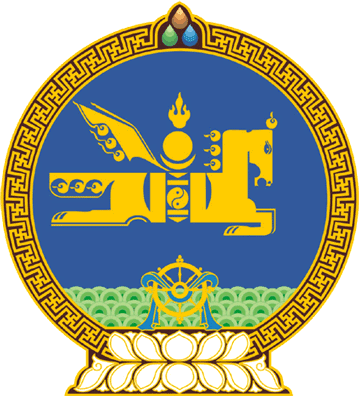 МОНГОЛ УЛСЫН ИХ ХУРЛЫНТОГТООЛ2023 оны 12 сарын 28 өдөр     		            Дугаар 119                   Төрийн ордон, Улаанбаатар хот    Монголбанкны Тэргүүн дэд     ерөнхийлөгчийн албан тушаалаас     чөлөөлөх тухайМонгол Улсын Их Хурлын тухай хуулийн 5 дугаар зүйлийн 5.1 дэх хэсэг, Монгол Улсын Их Хурлын чуулганы хуралдааны дэгийн тухай хуулийн 108 дугаар зүйлийн 108.2 дахь хэсэг, Төв банк /Монголбанк/-ны тухай хуулийн 26 дугаар зүйлийн 6 дахь хэсгийн 3 дахь заалтыг үндэслэн Монгол Улсын Их Хурлаас ТОГТООХ нь:1.Ганбямбын Дөлгөөнийг өөрийнх нь хүсэлтийг үндэслэн Монголбанкны Тэргүүн дэд ерөнхийлөгчийн албан тушаалаас чөлөөлсүгэй.2.Энэ тогтоолыг 2023 оны 12 дугаар сарын 28-ны өдрөөс эхлэн дагаж мөрдсүгэй.МОНГОЛ УЛСЫН ИХ ХУРЛЫН ДАРГА 				Г.ЗАНДАНШАТАР